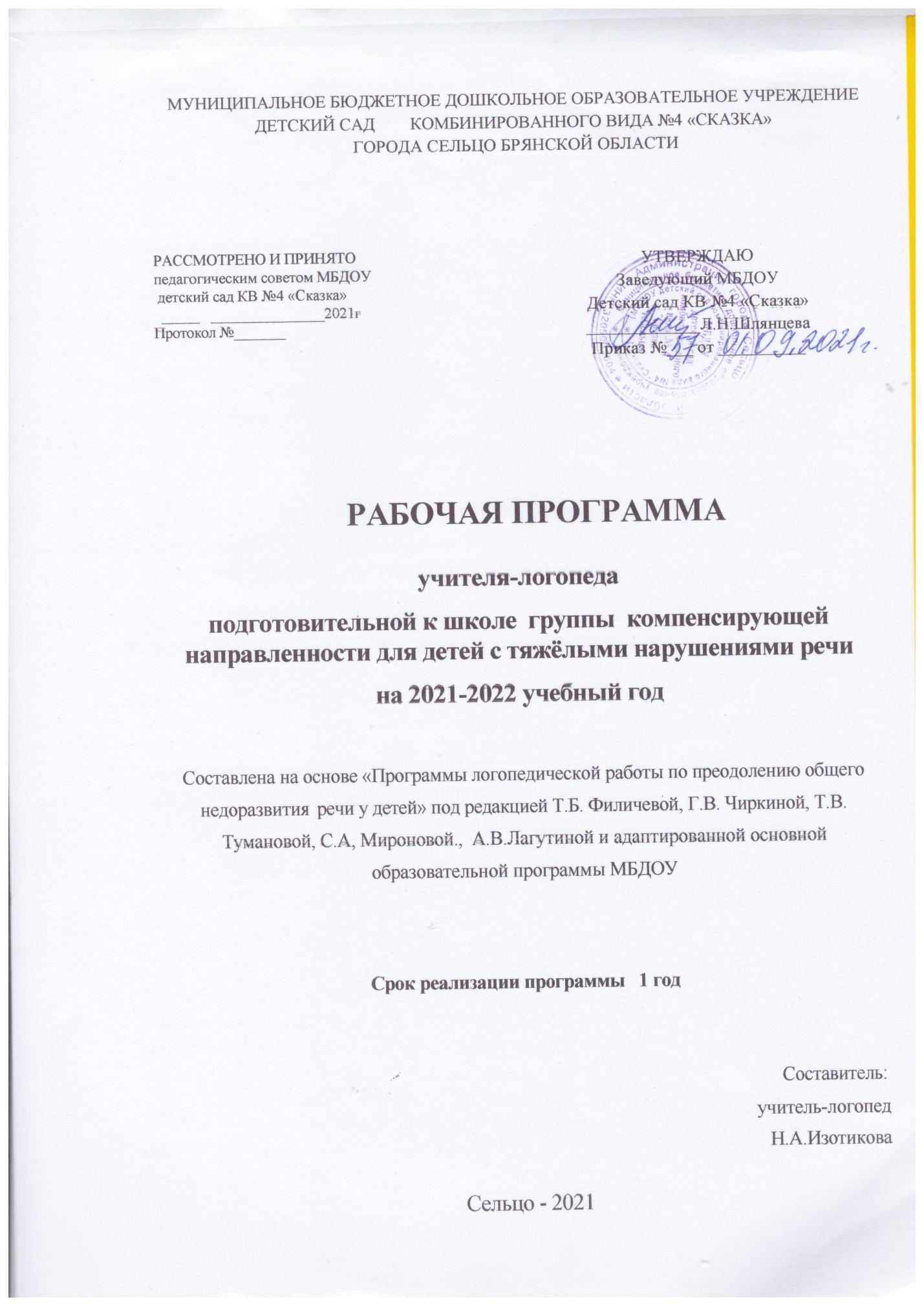 Содержание1.	Целевой раздел ………………………………………………………………………..  31.1Пояснительная записка …………………………………………………………… 31.2Цели и задачи реализации программы  …………………………………………. 41.3Принципы и подходы к формированию рабочей программы ………………… 51.4. Возрастные и индивидуальные особенности контингента  детей …………… 6 1.5   Планируемые результаты освоения программы …………………………………… 162.	Содержательный раздел …………………………………………………………. 17Организация коррекционно-развивающей работы с детьми  ………………… 17                                                        Формы и средства организации коррекционно-непосредственно-образовательнойдеятельности…………………………………………………………………………   19 Содержание коррекционной работы в подготовительной группе …………..  20 Взаимодействия учителя-логопеда со специалистами МБДОУ………………………   262.5	Взаимодействие с семьями воспитанников…………………………………..  303.	Организационный раздел…………………………………………………………..  33 Учебный план ……………………………………………………………………  33Материально - техническое обеспечение ……………………………………..  33Организация предметно-развивающей среды………………………………………….  333.4Программно-методическое обеспечение образовательного процесса……..  351. Целевой раздел 1.1 Пояснительная запискаРабочая программа коррекционно-развивающей работы учителя –логопеда МБДОУ детский сад КВ №4»Сказка» в  подготовительной к школе группы компенсирующей направленности для детей с нарушениями речи   - модифицированная и разработана на основе  «Программы логопедической работы по преодолению общего недоразвития речи у детей» под редакцией Т.Б. Филичевой, Г. В. Чиркиной, Т.В. Тумановой, С. А. Мироновой, А. В. Лагутиной и адаптированной основной образовательной программы МБДОУ д/с КВ №4 «Сказка» г. Сельцо Брянской области,  в соответствии с введением в действие ФГОС ДО для организации коррекционно - развивающей деятельности учителя - логопеда с детьми 6 - 7 лет с ОНР (вторым, третьим и четвёртым уровнями речевого развития) в условиях компенсирующей группы детского сада.   Рабочая программа коррекционной образовательной деятельности является основным необходимым документом для организации работы учителя-логопеда с детьми, имеющими нарушения речи.   Рабочая программа обеспечивает образовательную деятельность в группе компенсирующей направленности для детей с ограниченными возможностями здоровья (ОВЗ) с учетом особенностей их психофизического развития и индивидуальных возможностей. Рабочая программа разрабатывалась с учетом концептуальных положений общей и коррекционной педагогики, педагогической и специальной психологии. Она базируется:на современных представлениях лингвистики о языке как важнейшем средстве общения людей, освоения окружающей действительности и познания мира;на философской теории познания, теории речевой деятельности: о взаимосвязях языка и мышления, речевой и познавательной деятельности.В основе «Программы» лежит психолингвистический подход к речевой деятельности как к многокомпонентной структуре, включающей семантический, синтаксический, лексический, морфологический и фонетический компоненты, предполагающей интенсивный и экстенсивный пути развития и формирование «чувства языка».    Актуальность и значимость данной коррекционной программы в том, чтобы обеспечить ребёнку необходимый и достаточный уровень развития для успешного освоения им общеобразовательных программ начального общего образования.Срок реализации программы - один год.    1.2. Цели и задачи реализации программы.Цели Программы учителя-логопеда: построение системы коррекционно-развивающей работы в  подготовительной к школе логопедической группе  для детей с нарушениями речи  в возрасте 6-7  лет, предусматривающей полную интеграцию действий всех специалистов дошкольного образовательного учреждения и родителей дошкольников. Комплексность педагогического воздействия направлена на выравнивание речевого и психофизического развития детей и обеспечение их всестороннего гармоничного развития.                                                                                                                                                        В соответствии с ФГОС основной целью речевого развития детей-дошкольников является: ФОРМИРОВАНИЕ УСТНОЙ РЕЧИ И НАВЫКОВ РЕЧЕВОГО ОБЩЕНИЯ С ОКРУЖАЮЩИМИ НА ОСНОВЕ ОВЛАДЕНИЯ РОДНЫМ  ЯЗЫКОМ.  Для достижения целей Программы первостепенное значение имеют следующие задачи:овладение детьми самостоятельной, связной, грамматически правильной речью и коммуникативными навыками,фонетической системой русского языка, обогащение активного словаря; овладение речью как средством общения и культуры; развитие речевого творчества;знакомство с книжной культурой, детской  литературой, понимание на слух текстов различных жанров детской литературы; творческая организация воспитательно-образовательного процесса;единство подходов к воспитанию детей в условиях дошкольного образовательного учреждения и семьи.формирование звуковой аналитико-синтетической  активности   как предпосылки обучения элементам грамоты, что формирует психологическую готовность к обучению в школе и обеспечивает преемственность со следующей ступенью системы общего образования.Задачи развития речи:формирование структурных компонентов системы языка – фонетического, лексического, грамматического;формирование навыков владения  языком в его коммуникативной функции – развитие связной речи, двух форм речевого общения – диалога и монолога;формирование способности к элементарному осознанию явлений языка и речи.1.3. Принципы и подходы к формированию Программы.Программа имеет в своей основе следующие принципы: принцип природосообразности, т.е. синхронного выравнивания речевого и психического развития детей с нарушениями речи; онтогенетический принцип, учитывающий закономерности развития детской речи в норме; принцип индивидуализации, учета возможностей, особенностей развития и потребностей каждого ребенка; принцип признания каждого ребенка полноправным участником образовательного процесса; принцип поддержки детской инициативы и формирования познавательных интересов каждого ребенка; принципы интеграции усилий специалистов; принцип конкретности и доступности учебного материала, соответствия требований, методов, приемов и условия образования индивидуальным и возрастным особенностям детей; принцип систематичности и взаимосвязи учебного материала; принцип постепенности подачи учебного материала; принцип взаимосвязи работы над различными сторонами речи; принцип обеспечения активной языковой практики. принцип развивающего образования, целью которого является развитие ребенка; принцип научной обоснованности и практической применимости (содержание программы соответствует основным положениям возрастной психологии и дошкольной педагогики, при этом имеется возможность реализации в практике дошкольного образования); принцип полноты, необходимости и достаточности (позволяет решить поставленные цели и задачи только на необходимом и достаточном материале, максимально приближаться к разумному «минимуму»); принцип обеспечения единства воспитательных, развивающих и обучающих целей и задач процесса образования детей дошкольного возраста, в процессе реализации которых формируются такие знания, умения и навыки, которые имеют непосредственное отношение к развитию речи детей дошкольного возраста; принцип интеграции образовательных областей в соответствии с возрастными возможностями и особенностями воспитанников, спецификой и возможностями образовательных областей; комплексно-тематический принцип построения образовательного процесса; принцип построения образовательного процесса на адекватных возрасту формах работы с детьми;принцип преемственности между детским садом и начальной школой.Методологические подходы к формированию рабочей  программы:1. Возрастной подход, учитывающий, что психическое развитие на каждом возрастном этапе подчиняется определенным возрастным закономерностям, а также имеет свою специфику, отличную от другого возраста.         2.   Личностный подход.Все поведение ребенка определяется непосредственными и широкими социальными мотивами поведения и деятельности. В дошкольном возрасте социальные мотивы поведения развиты еще слабо, а потому в этот возрастной период деятельность мотивируется в основном непосредственными мотивами. Исходя из этого, предлагаемая ребенку деятельность должна быть для него осмысленной, только в этом случае она будет оказывать на него развивающее воздействие.          3. Деятельностный подход.В рамках деятельностного подхода деятельность наравне с обучением рассматривается как движущая сила психического развития. В каждом возрасте существует своя ведущая деятельность, внутри которой возникают новые виды деятельности, развиваются (перестраиваются) психические процессы и возникают личностные новообразования.В основу коррекционной Программы положены идеи возрастного, личностного и деятельностного подходов в воспитании, обучении и развитии воспитанников дошкольного возраста.         Реализация этих идей предполагает и предусматривает:построение образовательного процесса на адекватных возрасту формах,  специфических  для  воспитанников  данной  возрастной  группы  в  форме  игры,  познавательной  и  исследовательской  деятельности,  в  форме  творческой  активности,  обеспечивающей  художественно-эстетическое  развитие  ребенка.1.4. Возрастные и индивидуальные особенности контингента  детей       Группу посещают дети седьмого года жизни с тяжелыми нарушениями речи (общим недоразвитием речи – III,ΙV уровней речевого развития).       Причины ОНР: - неправильные условия формирования речи в семье; недостаточность речевого общения; неблагоприятные социальные условия, в которых находится ребёнок (асоциальная или неполная семья); нарушения здоровья ребенка вследствие соматических заболеваний; минимально выраженные неврологические нарушения; раннее поражение центральной нервной системы; наследственный фактор (в отдельных случаях); последствия таких сложных нарушений, как алалия, дизартрия, ринолалия и др. 
  Общее недоразвитие речи (ОНР) у детей с нормальным слухом и первично сохранным интеллектом представляет собой системное нарушение речевой деятельности, при котором нарушено формирование всех компонентов речевой системы, касающихся и звуковой, и смысловой сторон (Левина З.У., Филичева Т.Б., Чиркина Г.В. (2006)). Речевая недостаточность  при общем недоразвитии речи у дошкольников определяется четырьмя уровнями речевого развития и может варьироваться от полного отсутствия речи до развёрнутой речи с выраженными проявлениями лексико - грамматического и фонетико - фонематического недоразвития (Левина Р.Е., Филичева Т.Б., Чиркина Г.В.)  Попадая в общеобразовательную школу, дети с ОНР составляют группу педагогического риска, становятся неуспевающими учениками из - за своего аномального речевого развития, что препятствует формированию их полноценной учебной деятельности.Речевой статус детей с ОНР (характеристики детей с разными уровнями речевого развития)Уровни речевого развития не представляют собой «застывших» образований; в каждом уровне можно найти элементы предыдущего и последующих уровней; в реальной практике нередко встречаются переходные состояния, в которых элементы более продвинутого уровня сочетаются с ещё не изжитыми нарушениями.Характеристика детей со II уровнем развития речи   Данный уровень определяется как начатки общеупотребительной речи, отличительной чертой которой является наличие двух-, трех-, а иногда даже четырехсловной фразы:  «Да пить моко» — дай пить молоко;  «баска атать ника» — бабушка читает книжку; «дадай гать» — давать играть; «во изи асаня мясик» — вот лежит большой мячик.    Объединяя слова в словосочетания и фразу, один и тот же ребенок может как правильно использовать способы согласования и управления, так их и нарушать: «ти ёза» — три   ежа,   «мога   кукаф» — много   кукол,   «синя   кадасы» — синие карандаши,  «лёт бадика» — льет водичку, «тасин петакок» — красный петушок и т. д.   В самостоятельной речи детей иногда появляются простые предлоги или их лепетные варианты («тидит а туе» — сидит на стуле, «щит а той» — лежит на столе); сложные предлоги отсутствуют.   Недостаточность практического усвоения морфологической системы  языка,  в частности словообразовательных операций разной степени сложности, значительно ограничивает  речевые  возможности  детей,   приводя  к  грубым ошибкам в понимании и употреблении приставочных глаголов, относительных и притяжательных прилагательных, существительных со значением действующего лица («Валя папа» — Валин папа, «алил» — налил, полил, вылил, «гибы  суп» — грибной  суп,   «дайка  хвот» — заячий  хвост и  т, п.).      Наряду  с  указанными  ошибками  наблюдаются существенные затруднения в усвоении обобщающих и отвлеченных понятий, системы антонимов и синонимов. Как и на предыдущем уровне, сохраняется многозначное употребление слов, разнообразные семантические замены. Характерным является использование слов в узком значении. Одним и тем же словом ребенок может назвать предметы, имеющие  сходство  по  форме,   назначению,   выполняемой функции и т. д. («муха» — муравей, жук, паук; «тюфи» — туфли, тапочки, сапоги, кеды, кроссовки).     Ограниченность словарного запаса проявляется и в незнании многих слов, обозначающих части тела, части предмета, посуду, транспорт, детенышей животных и т. п. («юка» — рука, локоть, плечо,  пальцы,   «стуй» — стул,  сиденье,  спинка;   «миска» — тарелка, блюдце, блюдо, ваза; «лиска» — лисенок, «манька войк» — волчонок и т. д.). Заметны трудности в понимании и использовании в речи слов, обозначающих признаки предметов, форму, цвет, материал.   Связная речь характеризуется недостаточной передачей некоторых смысловых отношений и может сводиться к простому перечислению событий, действий или предметов. Детям со II уровнем речевого развития крайне затруднительно   составление   рассказов,   пересказов   без   помощи взрослого. Даже при наличии подсказок, наводящих вопросов дети не могут передать содержание сюжетной линии. Это чаще всего проявляется в перечислении объектов, действий с ними, без установления временных и причинно-следственных связей.   Звуковая сторона речи детей в полном объеме не сформирована и значительно отстает от возрастной нормы: наблюдаются множественные нарушения в произношении 16—20 звуков. Высказывания дошкольников малопонятны из-за выраженных нарушений слоговой структуры слов и их звуконаполняемости: «Дандас» — карандаш, «аквая» — аквариум, «виписед» — велосипед, «мисаней» — милиционер, «хадика» — холодильник. (с.75-76).Характеристика детей с III уровнем развития речи    Для данного уровня развития речи детей характерно наличие развернутой фразовой речи с выраженными элементами   недоразвития   лексики,   грамматики   и   фонетики. Типичным  является  использование  простых  распространенных, а также некоторых видов сложных предложений. Структура предложений может быть нарушена за счет пропуска или перестановки главных и второстепенных членов, например: «бейка мотлит и не узнайа» — белка смотрит и не узнала (зайца);   «из тубы дым тойбы, потамута хойдна» — из трубы дым валит столбом, потому что холодно. В высказываниях детей появляются слова, состоящие из  трех-пяти   слогов   («акваиюм» — аквариум,   «таталлист» — тракторист,   «вадапавод» — водопровод,   «задигайка» — зажигалка).    Специальные задания позволяют выявить существенные затруднения в употреблении некоторых простых и большинства сложных предлогов, в согласовании существительных с прилагательными и числительными в косвенных падежах («взяла с ясика» — взяла из ящика, «тли ведёлы» — три ведра, «коёбка лезит под стула» — коробка лежит под стулом, «нет количная палка» — нет коричневой палки, «писит ламастел, касит лучком» — пишет фломастером, красит ручкой, «ложит от тоя» — взяла со стола и т. п.). Таким образом, формирование грамматического строя языка у детей на данном уровне носит незавершенный характер и по-прежнему характеризуется наличием выраженных нарушений согласования и управления.    Важной особенностью речи ребенка является недостаточная сформированность словообразовательной деятельности. В собственной речи дети употребляют простые уменьшительно-ласкательные формы существительных, отдельных притяжательных и относительных прилагательных, названия некоторых профессий, приставочные глаголы и т. д., соответствующие наиболее продуктивным и частотным словообразовательным моделям («хвост — хвостик, нос — носик, учит — учитель, играет в хоккей — хоккеист, суп из курицы — куриный и т. п.»). В то же время они не обладают еще достаточными когнитивными   речевыми  возможностями  для  адекватного  объяснения   значений   этих  слов   («выключатель» — «ключит свет»  «виноградник» — «он   садит»,   «печник» — «печка» и т. п.).    Стойкие и грубые нарушения наблюдаются при попытках образовать слова, выходящие за рамки повседневной речевой практики. Так, дети часто подменяют операцию словообразования словоизменением (вместо «ручище» — «руки», вместо «воробьиха» — «воробьи» и т. п.) или вообще отказываются от преобразования слова, заменяя его ситуативным высказыванием (вместо  «велосипедист» — «который едет велисипед», вместо «мудрец» — «который умный, он все думает»). В случаях, когда дети все-таки прибегают к словообразовательным операциям, их высказывания    изобилуют    специфическими     речевыми ошибками, такими, как: нарушения в выборе производящей    основы    («строит    дома — домник»,    «палки    для лыж — палные), пропуски и замены словообразовательных аффиксов («тракторил — тракторист, чйтик — читатель, абрикоснын — абрикосовый» и т. п.), грубое искажение    звуко-слоговой    структуры    производного    слова («свинцовый — свитеной, свицой»), стремление к механическому соединению в рамках слова корня и аффикса («гороховый — горохвый, «меховой — мёхный» и т. п.).      Типичным проявлением общего недоразвития речи данного уровня являются трудности переноса словообразовательных навыков на новый речевой материал.    Для этих детей характерно неточное понимание и употребление обобщающих понятий, слов с абстрактным и переносным    значением    (вместо     «одежда» — «палъты, «кофнички» — кофточки,    «мебель» — «разные   столы», «посуда» — «миски»),  незнание  названий  слов,  выходящих за рамки повседневного бытового общения: частей тела человека (локоть, переносица, ноздри, веки), животных (копыта,  вымя,  грива,  бивни),  наименований профессий (машинист, балерина, плотник, столяр) и действий, связанных с ними (водит, исполняет, пилит, рубит, строгает), неточность употребления слов для обозначения животных, птиц,   рыб,   насекомых   (носорог — «корова»,   жираф — «большая  лошадь»,   дятел,  соловей — «птичка»,   щука, сом — «рыба»,     паук — «муха»,     гусеница — «червяк») и т. п.           Отмечается тенденция к множественным лексическим заменам по различным типам: смешения по признакам внешнего сходства, замещения по значению функциональной нагрузки, видо-родовые смешения, замены в рамках одного ассоциативного поля и т. п. («посуда» — «миска», «нора» — «дыра»,  «кастрюля» — «миска», «нырнул» — «купался»).    Наряду с лексическими ошибками у детей с III уровнем развития речи отмечается и специфическое своеобразие связной речи. Ее недостаточная сформированность часто проявляется как в детских диалогах, так и в монологах. Это подтверждают трудности программирования содержания развернутых высказываний и их языкового оформления.      Характерными особенностями связной речи являются нарушение связности и последовательности рассказа, смысловые пропуски существенных элементов сюжетной линии, заметная фрагментарность изложения, нарушение временных и причинно-следственных связей в тексте.     Указанные специфические особенности обусловлены низкой степенью самостоятельной речевой активности ребенка, с неумением выделить главные и второстепенные элементы его замысла и связей между ними, с невозможностью четкого построения целостной композиции текста. Одновременно с этими ошибками отмечается бедность и однообразие используемых языковых средств. Так, рассказывая о любимых игрушках или о событиях из собственной жизни, дети в основном используют короткие, малоинформативные фразы. При построении предложений они опускают или переставляют отдельные члены предложения, заменяют сложные предлоги простыми. Часто встречается неправильное оформление связей слов внутри фразы и нарушение межфразовых связей между предложениями.    В самостоятельной речи типичными являются трудности в воспроизведении слов разной слоговой структуры и звуконаполняемости: - персеверации («неневик» — снеговик, «хихиист» — хоккеист), - антиципации («астобус» — автобус), - добавление лишних звуков («мендведь» — медведь), - усечение слогов («мисанел» — милиционер, «ваправот» — водопровод), - перестановка слогов («вокрик» — коврик, «восолики» — волосики), - добавление слогов или слогообразующей  гласной  («корабыль» — корабль,   «тырава» — трава).     Звуковая сторона речи  характеризуется неточностью артикуляции некоторых звуков, нечеткостью дифференциации их на слух.     Недостаточность фонематического восприятия проявляется в том, что дети с трудом выделяют первый и последний согласный, гласный звук в середине и конце слова, не подбирают картинки, в названии которых есть заданный звук, не всегда могут правильно определить наличие и место звука в слове и т. п.  Задания на самостоятельное придумывание слов на заданный звук не выполняют. Характеристика детей с IV уровнем развития речиВ настоящее время описание такого сложного речевого дефекта, как общее недоразвитие речи, было бы неполным без характеристики дополнительного четвертого уровня речевого развития. К нему относятся дети с нерезко выраженными остаточными проявлениями лексико-грамматического и фонетико-фонематического недоразвития речи. Незначительные нарушения всех компонентов языка выявляются в процессе детального обследования при выполнении специально подобранных заданий.В речи детей встречаются отдельные нарушения слоговой структуры слов и звуконаполняемости. Преобладают элизии, причем в основном в сокращении звуков, и только в единичных случаях – пропуски слогов. Также отмечаются парафазии, чаще – перестановки звуков, реже слогов; незначительный процент – персеверации и добавления слогов и звуков.Недостаточная внятность, выразительность, несколько вялая артикуляция и нечеткая дикция оставляют впечатление общей смазанной речи. Незаконченность формирования звуковой структуры, смешение звуков характеризуют недостаточный уровень дифференцированного восприятия фонем. Эта особенность является важным показателем еще не закончившегося до конца процесса фонемообразования.Наряду с недостатками фонетико-фонематического характера обнаружены у этих детей и отдельные нарушения смысловой речи. Так, при достаточно разнообразном предметном словаре отсутсвуют слова, обозначающие некоторых животных и птиц (пингвин, страус), растений (кактус, вьюн), людей разных профессий (фотограф, телефонистка, библиотекарь), частей тела (подбородок, веки, ступня). При ответах смешиваются родовые и видовые понятия (ворона, гусь – птичка, деревья – елочки, лес – березки).При обозначении действий и признаков предметов некоторые дети пользуются типовыми названиями и названиями приблизительного значения: овальный – круглый; переписал – писал. Характер лексических ошибок проявляется в замене слов, близких по ситуации (дядя красит щеткой забор – вместо «дядя красит кистью забор; кошка катает мяч – вместо «клубок»), в смешении признаков (высокий забор – длинный; смелый мальчик – быстрый; дедушка старый – взрослый).Имея определенный запас слов, обозначающих разные профессии, дети испытываютбольшие трудности при дифференцированном обозначении лиц мужского и женского рода; одни дети называют одинаково их (летчик – вместо «летчица»), другие предлагают свою форму словообразования, не свойственную русскому языку (лечика – вместо «летчица», развеска – разведчица, дрессир – дрессировщица, кладовка – кладовщица, барабанческая – барабанщица).Образование слов с помощью увеличительных суффиксов также вызывает значительные затруднения: дети или повторяют названное логопедом слово (сапог – большущий сапог), или называют произвольную форму (нощища, ноготища – вместо «ножища», сапогина – сапожище, кулащица – кулачище).Стойкими остаются ошибки при употреблении:1. уменьшительно-ласкательных существительных (пальтовка – пальтишко; платенка – платьице; скворчик, скворечник – скворушка; ременьчик – ремешок и т.д.);2. существительных с суффиксами единичности (горошка, гороховка – горошинка; пуховка, пушка – пушинка; изюм, изюмка – изюминка; песок, песочка, песочница – песчинка и т.д.);3. прилагательных, образованных от существительных с различными значениями соотнесенности (пухной – пуховый; клюк’овый- клюквенный; сосный – сосновый);4. прилагательных с суффиксами, характеризующими эмоционально-волевое и физическое состояние объектов (хвастовый – хвастливый; улыбкиный – улыбчивый);5. притяжательных прилагательных (волкин – волчий; лисовый – лисий).На фоне пользования многими сложными словами, которые часто встречаются в речевой практике (листопад, снегопад, самолет, вертолет и т.д.), отмечаются стойкие трудности в образовании малознакомых сложных слов (вместо книголюб – книжник; ледокол -легопад, леготник, далекол; пчеловод – пчелы, пчельник, пчеловик; сталевар – сталь, столица). Своеобразие ограниченности словарного запаса наиболее ярко обнаруживается при сравнении с нормой.Значительное количество ошибок падает на образование существительных с суффиксами эмоциональной оценки, единичности, деятеля. Обнаруживаются стойкие трудности в образовании отыменных прилагательных (со значениями соотнесенности с продуктами питания, материалами), отглагольных, относительных прилагательных («-чив», «-лив»), а также сложных слов.Можно полагать, что указанные проявления объясняются тем, что в силу ограниченности речевой практики дети даже в пассивном плане не имеют возможности усваивать перечисленные категории.К этому следует добавить, что обнаружить указанные пробелы в усвоении словарного запаса удалось лишь при скрупулезном обследовании с использованием обширного лексического материала. Как показало изучение практического опыта диагностики недоразвития речи, логопеды, как правило, ограничиваются предъявлением лишь 5-6 слов, из которых многие являются часто употребляемыми и хорошо знакомыми детям. Это приводит к ошибочным заключениям.При оценке сформированности лексических средств языка устанавливается, как дети выражают «системные связи и отношения, существующие внутри лексических групп». Дети с четвертым уровнем речевого развития достаточно легко справляются с подбором общеупотребительных антонимов, указывающих на размер предмета (большой – маленький), пространственную противоположность (далеко – близко), оценочную характеристику (плохой – хороший). Трудности проявляются в выражении антонимических отношений следующих слов: бег – хождение, бежать, ходить, не бег; жадность – не жадность, вежливость; вежливость – злой, доброта, не вежливость.Правильность называния антонимов во многом зависит от степени абстрактности предложенных пар слов. Так, совсем недоступным является задание на подбор противоположных по значению слов: молодость, свет, румяное лицо, передняя дверь, разные игрушки. В ответах детей чаще встречаются исходные слова с частицей «не-« (не румяное лицо, немолодость, несвет, неразные), в отдельных случаях называются варианты, не свойственные русскому языку (передняя дверь – задок – задник – непередничек).С дифференциацией глаголов, включающих приставки “ото”, “вы”, также справляются не все дети: чаще подбираются слова, близкие к синонимам (пригнуть – загнуть; впустить – запустить; вкатить – закатить; отнимать – забирать).Недостаточный уровень лексических средств языка особенно ярко проступает у этих детей в понимании и употреблении слов, фраз, пословиц с переносным значением. Например, “румяный, как яблоко” трактуется ребенком как “много съел яблок”; “столкнуться нос к носу” – “ударились носами”; “горячее сердце” – “обжечься можно”; “не плюй в колодец – пригодиться воды напиться” – “плевать нехорошо, пить нечего будет”; “готовь сани летом” – “летом забрали санки с балкона”.Анализ особенностей грамматического оформления речи детей позволяет выявить ошибки в употреблении существительных родительного и винительного падежей множественного числа, сложных предлогов (в зоопарке кормили белков, лисов, собаков); в использовании некоторых предлогов (выглянул из двери – “выглянул из-за двери”; упал из стола – “упал со стола”; мяч лежит около стола и стула – вместо “между столом и стулом”). Кроме того, в отдельных случаях отмечаются нарушения согласования прилагательных с существительными, когда в одном предложении находятся существительные мужского и женского рода (я раскрашиваю шарик красным фломастером и красным ручкой), единственного и множественного числа (я раскладываю книги на большом столах и маленьким стулах – вместо “я раскладываю книги на больших столах и маленьких стульях”), сохраняются нарушения в согласовании числительных с существительными (собачка увидела две кошки и побежала за двумя кошками).Недостаточная сформированность лексико-грамматических форм языка неоднородна. У части детей выявляется незначительное количество ошибок, и они носят непостоянный характер, причем, если детям предлагается сравнить правильный и неправильный варианты ответа, выбор осуществляется верно.Это свидетельствует о том, что в данном случае становление грамматического строя находится на уровне, приближающемся к норме.У других детей затруднения носят более устойчивый характер. Даже при выборе правильного образца спустя некоторое время в самостоятельной речи они по-прежнему пользуются ошибочными формулировками. Своеобразие речевого развития этих детей тормозит темп их интеллектуального развития.При ΙV уровне отсутствуют ошибки в употреблении простых предлогов, незначительно проявляются затруднения в согласовании прилагательных с существительными. Однако остаются выраженными трудности в использовании сложных предлогов, в согласовании числительных с существительными. Наиболее ярко эти особенности выступают в сравнении с нормой.Особую сложность представляют для этих детей конструкции предложений с разными придаточными:1) пропуски союзов (мама предупредила, я не ходил далеко – “чтобы я не ходил далеко”);2) замена союзов (я побежал, куда сидел щенок – «где сидел щенок»);3) инверсия (наконец, все увидели долго искали которого котенка – «увидели котенка, которого долго искали»).Следующей отличительной особенностью детей ΙV уровня   является своеобразие их связной речи.1. В беседе, при составлении рассказа по заданной теме, картине, серии сюжетных картинок констатируются нарушения логической последовательности, «застревание» на второстепенных деталях, пропуски главных событий, повтор отдельных эпизодов;2. Рассказывая о событиях из своей жизни, составляя рассказ на свободную тему с элементами творчества, они пользуются в основном простыми малоинформативными предложениями.3. Остаются трудности при планировании своих высказываний и отборе соответствующих языковых средств.   Основная опасность ОНР любой степени, даже легкой – это сложности в овладении ребенком чтением и письмом. Следствием этого становятся специфические расстройства школьных навыков: нарушения письма (дисграфия) и чтения (дислексия), учебная неуспеваемость по родному языку. Своеобразию речевого развития часто сопутствует дефицит внимания, нарушение памяти, снижение познавательной активности.Характеристика детей посещающих подготовительную к школе группукомпенсирующей  направленности для детей с нарушениями речи.  Подготовительная  группа была сформирована  01.09.2021 г. в количестве 13 человек.    10 чел. - с диагнозом ОНР III уровня.   3 чел.- с диагнозом OНР IV уровняЗвукопроизношение нарушено у всех детей – 100%.Нарушение слоговой структуры слов наблюдается у 7-х детей. Смягчение согласных звуков наблюдается у 2-х детей.      Фонематический слух недостаточно развит у- 8 детей.На данный период у детей страдают такие фонематические процессы как: нахождение слов с заданным звуком, определение места звука в слове, навык звукового анализа слов.      Словарный запас не соответствует возрасту – у всех детей.Грамматический строй речи – наиболее часто встречающиеся ошибки: - в употреблении сложных предлогов;- в согласовании числительных с существительными;- при словообразовании и словоизменении;- при использовании антонимов и синонимов;- при образовании относительных прилагательных и притяжательных    прилагательных.      Связная речь – не  соответствует возрасту – у всех детей.             Данная рабочая программа коррекционно-развивающей работы строится на основе общих закономерностей развития детей дошкольного возраста с учетом сензитивных периодов в развитии психических процессов. Дети различных возрастных категорий могут иметь качественно неоднородные уровни речевого развития. Поэтому при выборе образовательного маршрута, определяемого следует учитывать не только возраст ребенка, но и уровень его речевого развития, а также индивидуально-типологические особенности развития ребенка.1.5   Планируемые результаты освоения программы.                                                                                                                                                                                                                           Основная цель – обеспечить своевременное и эффективное развитие речи как средства общения, познания, самовыражения ребенка, становления разных видов деятельности, на основе овладения языком своего народа.Планируемые  результаты развития речи дошкольников в группе компенсирующей  направленности для детей с нарушениями речи;обладает сформированной мотивацией к школьному обучению,усваивает значения новых слов на основе углубленных знаний о предметах и явлениях окружающего мира,употребляет многозначные слова,умеет подбирать слова с противоположным и сходным значением,умеет осмысливать образные выражения и объяснять смысл пословиц и поговорок,правильно употребляет грамматические формы слова, продуктивные и непродуктивные словообразовательные модели,умеет подбирать однокоренные слова, образовывать сложные слова,умеет строить простые распространенные предложения, предложения с однородными членами, простейшие виды сложносочиненных и сложноподчиненных предложений, сложноподчиненных предложений с использованием подчинительных союзов,составляет различные виды описательных рассказов, текстов с соблюдением цельности и связности высказывания,умеет составлять творческие рассказы,осуществляет слуховую и слухопроизносительную дифференциацию звуков по всем дифференциальным признакам,владеет простыми формами фонематического анализа, способен осуществлять сложные формы фонематического анализа, осуществляет операции фонематического синтеза,владеет понятиями: звук, слог, слово, предложение,осознает слоговое строение слова, осуществляет слоговой анализ и синтез слов,умеет составлять графические схемы слогов, слов, предложений,обладает языковыми операциями, обеспечивающими овладение грамотой.знает печатные буквы, умеет их воспроизводить, правильно произносит и употребляет в речи все звуки языка, в соответствии с онтогенезом,воспроизводит слова различной звуко-слоговой структуры: изолированно и в условиях контекста,владеет навыками чтения слогов, слов, предложений, текстов.Целевые ориентиры Программы выступают основаниями преемственности дошкольного и начального общего образования.2. Содержательный раздел 2.1 Организация коррекционно - развивающей работы с детьми                          Образовательная область «Речевое развитие»Речевое развитие включает:Овладение речью как средством общения и культуры;Обогащение активного словаря;Развитие связной, грамматически правильной диалогической и монологической речи;Развитие речевого творчества;Развитие звуковой и интонационной культуры речи, фонематического слуха;Знакомство с книжной культурой; детской литературой,понимание на слух текстов различных жанров детской литературы;Формирование звуковой аналитико-синтетической активности как предпосылки обучения грамоте.Исходной методологической основой программы являются положения разработанные в отечественной логопедии Л.С.Выготским, Р.Е.Левиной, Т.Б.Филичевой, Г.В.Чиркиной и другими.                                                                                                               Образовательная деятельность с детьми по «Программе» рассчитана на один год обучения: в подготовительной  группе. В логопедическую группу зачисляются дети по результатам обследования на областной МППК. Обучение рассчитано на пятидневную рабочую неделю. Продолжительность учебного года — с 1 сентября по 30 мая. Четыре недели в году (две в начале сентября и две в конце мая) отводятся на диагностику уровня знаний и умений детей по всем разделам программы.                                                        Необходимым условием реализации образовательной «Программы» для детей с ТНР является проведение комплексного психологопедагогического обследования.Организация обследования позволяет получить наиболее полные, точные и объективные сведения об имеющихся на момент проведения обследования особенностях, а также о возможностях развития, в том числе и речевого, каждого воспитанника. Результаты обследования фиксируются в речевой карте.Фронатльные логопедические занятия в подготовительной  логопедической группе включены в общую сетку занятий и проводятся 4 раза в неделю, в первую половину дня в 9.00. что соответствует требованиям СанПин.       Коррекционная работа строится по периодам: 1 период - сентябрь-ноябрь ( 44 занятий)2 занятия по формированию лексико-грамматического строя речи и связной речи 2 занятия по обучению грамоте      2 период - декабрь – февраль ( 44 занятия)1 занятие по формированию лексико-грамматического строя речи и связной речи 3 занятия по обучению грамоте    3 период - март – май  ( 48 занятия)1 занятие по формированию лексико-грамматического строя речи и связной речи 3 занятия по обучению грамоте     Для реализации Программы обучения детей  в подготовительной группе с недоразвитием речи требуется приблизительно 176 занятие за учебный год (что составляет 5 занятий в неделю). Учитывая требования СанПин по адаптированной образовательной Программе МБДОУ д/с 4 «Сказка» комбинированного вида на изучение материала по реализации  выделено 4 занятия в неделю, что составляет 136 занятий в год. Количество занятий, проводимых в течение недели в группе  не меняется, в зависимости от периодов и соответствует требованиям к максимальной образовательной нагрузке на ребёнка в ДОУ, определёнными СанПиНами. . Продолжительность занятия составляет 30 мин. Содержание фронтальных занятий отражено в календарно-тематическом планировании.  Их содержание направлено на развитие фонематического слуха детей, развитие их лексико-грамматических категорий, связной речи, обучение элементам грамоты. Работа по коррекции звукопроизношения проводится индивидуально.  Изменения в количестве занятий произведены с учетом того, что значительная часть воспитанников, поступающих в группу для детей с ТНР, кроме логопедического дефекта, имеют сопутствующие нарушения: снижение познавательной активности, отклонения в эмоционально-волевой сфере и общей моторике, часто страдают различными соматическими заболеваниями, что как правило, находит отражение в медицинских заключениях (ММД. нарушения ЦНС. нарушение осанки, желудочно-кишечные заболевания и.д.). Поэтому особое внимание уделено физическому развитию, укреплению здоровья детей, профилактике нарушения осанки, зрения и т.д., что нашло отражение в режиме непосредстенной образовательной деятельности.                                                                                                                  Индивидуальная и фронтальная логопедическая работа планируется с9-30.00 до 12.30.      Работа учителя-логопеда по коррекции и развитию речи строится по следующим направлениям:•        коррекция нарушенного звукопроизношения,•        развитие просодической стороны речи и речевого дыхания,•        формирование фонематических процессов и подготовка к обучению в школе,•        уточнение, обогащение и активизация лексического запаса,•        формирование грамматических представлений (словообразования и словоизменения) •        развитие связной речи,•        развитие мелкой моторики пальцев рук.Таким образом, коррекционно-логопедическое воздействие направлено на развитие различных компонентов языковой способности.В каждом периоде обучения выделяются лексические темы, связанные с ближайшим окружением детей, имеющие большую практическую значимость и важные для организации общения. Все лексические темы выбираются не случайно, а в соответствии с физиологическими и психолого-педагогическими особенностями формирования речи ребёнка при общем её недоразвитии. Таким образом, на занятии изучаются наиболее типичные формы словообразования, а также основные модели построения словосочетаний и предложений, характерные для грамматической структуры русского языка.Коррекционно-развивающая работа с дошкольниками предполагает четкую организацию пребывания детей в детском саду, правильное распределение нагрузки в течение дня, координацию и преемственность в работе логопеда и воспитателя.Режим дня и расписание занятий логопеда и воспитателя строится с учетом возрастных, речевых и индивидуальных особенностей детей, а также с учетом коррекционноразвивающих задач.Рабочая программа не является статичной по своему характеру. Темы занятий могут видоизменяться в зависимости от возможностей и потребностей воспитанников. 2.2 Формы и средства организации коррекционной непосредственно-образовательной деятельностиСоциально-коммуникативное развитие, познавательное развитие, речевое развитие (логопед):Фронтальные коррекционные занятия,Подгрупповые и индивидуальные занятияСоциально-коммуникативное развитие, познавательное развитие, речевое развитие (воспитатель):фронтальные, подгрупповые занятия по развитию речи с применением дидактических игр и упражнений на развитие всех компонентов речи;экскурсии, наблюдения, экспериментальная и проектная деятельность;беседы, ознакомление с произведениями художественной литературы.Физическое развитие (основной воспитатель):игры и упражнения на развитие общей, мелкой моторики;упражнения на формирование правильного физиологического дыхания и фонационного выдоха;подвижные, спортивные игры с речевым сопровождением на закрепление навыков правильного произношения звуков;игры за развитие пространственной ориентации.Изобразительное творчество (основной воспитатель):игры, упражнения на восприятие цвета и формы;упражнения на развитие слухового восприятия, двигательной памяти;комментирование своей деятельности (проговаривание вслух последующего действия);обсуждение характерных признаков и пропорций предметов, явлений,игры на развитие пространственной ориентации.
Музыкальный руководительмузыкально-ритмические игры;упражнения на развитие слухового восприятия, двигательной памяти;этюды на развитие выразительности мимики, жеста;игры-драматизации.
Родители:игры и упражнения на развитие артикуляционной моторики ребенка;•	контроль за выполнением заданий и произношением ребенка;выполнение рекомендаций логопеда.2.3.Содержание коррекционной работы в подготовительной  группе1-период обучения (сентябрь, октябрь, ноябрь)Обследование состояния речи и неречевых психических функций; выявление структурных и механизмов речевых нарушений; запоминание речевых карт (первые две недели сентября)ЗвукопроизношениеУточнение произношения гласных звуков и наиболее легких согласных звуков у вновь поступивших детей.Сформировать правильного произношения звуков и начать их автоматизацию у вновь поступивших детей.Продолжать автоматизацию правильного произношения звуков речи у детей, посещавших логопедическую группу. Работа над слоговой структурой словаПродолжать работу над трёхсложными словами со стечениями согласных и закрытым слогом (абрикос, апельсин)Работать над сложными словами со стечениями согласных в начале и в конце слова (слон, мост)Работать над двухсложными словами с двумя стечениями согласных (планка)Развитие навыков звукового и слогового анализа и синтеза, анализа предложений.Закрепить знания детей о гласных и согласных звуках, их признак.Упражнять детей в различении гласных и согласных звуков, в подборе слов заданные гласные и согласные звукиЗакрепить представления о твёрдости-мягкости, глухости-звонкости звуков. Упражнять в дифференциации согласных звуков по твердости-мягкости, глухости-звонкости.Закрепить умение выделять звук из слова. Упражнять детей в выделении звука из слова.Закрепить умение проводить звуковой анализ и синтез слов типа: мак, осы, лес.Учить производить анализ и синтез слов типа: мама, слон, мост, лиса, лист, блин.Закрепить навыки слогового анализа слов и анализа предложений без предлога. Учить анализировать предложения с простыми предлогами и составлять их графические схемыЗакрепить понятия о словах, обозначающих предметы, действия, признаки. Познакомить с их графическим изображением. Упражнять в правильной постановке вопросов к словам-предметам, словам-дейсвиям, словам-признакам.Грамота.Познакомить детей с буквами А, У, И, м, Н, О, Х, Ы, С, П, К, ТУпражнять детей в печатании и чтении слогов и слов, предложений с пройденными буквами.Упражнять детей в выкладывании букв из палочек, лепке из пластилина.Закрепить умение составлять буквы из 2-3 палочек, трансформировать буквы, различать правильно и направлено напечатанные буквы, допечатывать незаконченные буквы.Учить детей разгадывать ребусы, решать кроссворды, читать изографы.ЛексикаРасширение и уточнение словаря по темам: детский сад: «профессии в детском саду», «золотая осень. Деревья и кустарники», «времена года. Осень», «осенью в саду и в огороде. Фрукты, овощи», «труд взрослых и детей в саду и в огороде. Откуда хлеб пришёл?», «садовые и лесные ягоды», «осенние грибы», «дикие животные леса. Подготовка к зиме», «домашние животные», «поздняя осень. Одежда. Обувь».Грамматический строй речи(по лексическим темам I периода обучения)Совершенствовать умение детей образовывать и использовать в речи существительные в единственном и множественном числе. Продолжать работу по обучению согласованию прилагательных с существительными, по практическому употреблению относительных и притяжательных прилагательных в речи. Закрепить умение правильно употреблять в речи простые предлоги, уточнить понимание их знаний и начать формировать у детей умение употреблять сложные предлоги: из-за, из-под. Уточнить понимание детьми значений глаголов с различными приставками (окапывать, подкармливать, пригибать, подвязывать и т.д.) и начать обучать их образованию и практическому употреблению.Совершенствовать умения согласовывать числительные 2 и 5 с существительными. Развитие связной речиРазвивать у детей стремление обсуждать увиденное, рассказывать о переживаниях, впечатлениях.Продолжать обучать составлению предложений по картинкам, учить распространять предложения.Закреплять умение составлять описательные рассказы о предметах на материале пройденных лексических тем.Учить грамотно задавать вопросы. Стимулировать развитие и формирование не только познавательного интереса, но и познавательного общения.Совершенствовать навык пересказа небольших текстов.Совершенствовать навык составления рассказов по картинке и по серии картин.II период обучения (декабрь, январь, февраль)Звукопроизношение- продолжить работу над автоматизацией правильного произношения звуков у всех детей- формировать правильное произношение шипящих и сонорных звуков у вновь поступивших детейРабота над слоговой структурой словаРаботать над четерёхсложными словами из открытых слогов.Развитие навыков звукового и слогового анализа и синтеза, анализ предложенийЗакрепления умения подбирать слова на заданный звук.Упражнять детей в различии твёрдых-мягких, звонких-глухих согласных в ряду звуков, слогов, слов в предложенииСовершенствовать навык выделения заданного звука в слове.Закрепить умение проводить звуковой анализ и синтез слов типа: папа, стол, куст, липа, лист, крикУчить производить анализ и синтез слов из ряти звуковПознакомить детей с новыми звуками: Р, Ш, Ж, Э,ЙПознакомить детей с правилами правописания: ЖИ-ШИ пиши с буквой ИСовершенствовать навык звукового анализа слов и анализа предложений без предлогов и с простыми предлогами. Упражнять детей в составлении графических схем предложений.ГрамотаСовершенствовать у детей навык печатанья и чтения слогов, слов, предложений с пройденными буквамиПознакомить детей с новыми буквами Р, Ш, Л, Б, З, В, Д, Г, Ж, Э, Е, Й, ЦУпражнять детей в выкладывании новых букв из палочек, шнурочкаПродолжать обучению детей разгадыванию ребус, решению кроссвордов, чтению изографов.Совершенствовать умение трансформировать буквы, читать буквы, наложение друг на другаУчить детей печатать и читать слоги, слова, предложения с новыми буквами.ЛексикаРасширение и уточнение словаря по темам: «животные Севера. Животные жарких стран», «времена года. Зима», «продукты питания», «домашние птицы», «новогодние праздники. Зимние забавы», «птицы севера и жарких стран», «зимующие птицы», «инструменты. Бытовая техника», «профессии», «транспорт», «наше Отечество», «человек. Семья»Грамматический строй речиСовершенствовать умение образовывать и использовать в речи имена существительные в единственном и множественном числе по пройденным темам.Познакомить детей со способами словообразования (по темам)Продолжать работу по обучению согласованию имен прилагательных с существительными в роде, числе и падеже (по всем лексическим темам)Учить правильному употреблению в речи относительных притяжательных прилагательных (по пройденным темам)Закрепить умение правильно употреблять в речи сложные предлоги.Продолжать работу над обучением образовывать и употреблять в речи глаголы с различными приставками: глаголы, обозначающие трудовые действия (по всем темам)Развитие связной речиСовершенствовать умение составлять рассказы о предмете по отработанным темам с использованием коллективно составленного плана; по серии картин, по картинеУчить детей составлять рассказы из личного опыта; рассказывать о переживаниях, связанных с прочитанным, увиденнымУчить использованию принятых норм вежливого речевого общения (внимательно слушать собеседника, задавать вопросы, строить высказывания кратко или распространенно). Развивать коммуникативную сторону речи. Создавать условия для общения детей в игре. Формировать коммуникативные навыки.Совершенствовать навык пересказаУчить правильно строить и использовать в речи сложноподчиненные предложенияIII период обучения (март, апрель, май)Звукопроизношение- Закончить автоматизацию всех звуков у всех детейРабота над слоговой структурой слова:- Работа над трёх-, черырёх-, и пятисложными словами со сложной звуко-слоговой структурой (динозавр, градусник, перекрёсток)Развитие навыков звукового и слогового анализа и синтеза, анализа предложенийУпражнять детей в подборе слов на заданный звук, в различении твердых-мягких, звонких-глухих согласных, в выделении звука из слова.Закрепить умение проводить полный звуковой анализ лов типа: трава, маска, машинаПознакомить детей с новыми звуками: Ч, ЩПознакомить детей с правилами правописания: ча-ща – пиши с буквой А; чу-щу – пиши с буквой У.Сформировать представление о том, что буквы Ъ и Ь не обозначают звуков.Совершенствовать навык слогового анализа одно-, двух-, и трёхсложных слов. Учить членить на слоги четырехсложные слова.Совершенствовать навык слогового анализа простых предложений без предлогов и с простыми предлогами. Учить анализировать простые предложения со сложными предлогами. Упражнять детей в составлении графических схем предложений.Закрепить знания известных правил правописания.ГрамотаЗакрепить навык печатания слогов, слов, предложений.Познакомить детей с новыми буквами: Ф,Я,Ч,Ё,Ю,Ь,Щ,ЪУпражнять детей в решении кроссвордов, разгадывания ребусов, чтение изографовУчить узнавать буквы из разных шрифтов, различать правильно и неправильно напечатанные буквыОбеспечить формирование первоначальных навыков письменной речиЛексикаРасширение и уточнение словаря по темам: «Времена года. Весна. Праздник мам», «дом, квартира. Безопасность в доме», «мебель, посуда», «насекомые», «освоение космоса», «перелетные птицы», «пресноводные, морские и аквариумные рыбы», «цветы и трава», «день Победы», «наш город Сельцо, моя малая Родина», «на пороге школы. Школьные принадлежности», «времена года, лето». Грамматический строй речиЗакрепить правильное использование в речи относительных и притяжательных прилагательных, согласование прилагательных и числительных с существительными (по всем лексическим темам)Закрепить правильное использование в речи простых и сложных предлоговУчить согласовывать притяжательные местоимения с существительнымиСовершенствовать умение образовывать сравнительные прилагательныеРазвитие связной речиСовершенствовать навыки полного и краткого пересказа, описательного рассказа, рассказа по картине и серии картин, рассказа из личного опыта.Развивать индивидуальные способности детей в творческой речевой деятельности.Развивать умение отбирать для творческих рассказов самые интересные и существенные события и эпизоды, находя исходную форму передачи, включая в повествовании описания природы, окружающей действительности, используя вербальные и невербальные средстваПобуждать детей к высказываниям и описаниям того, что они видели.2.4 Взаимодействия учителя-логопеда со специалистами МБДОУ детский сад№4 «Сказка» при коррекции речевых нарушений дошкольников Эффективность коррекционно-воспитательной системы с дошкольниками определяется четкой организацией жизни детей в период их пребывания в детском саду, правильным распределением нагрузки в течение дня, четкой координацией и преемственностью в работе учителя-логопеда и воспитателей группы. Режим дня и расписание занятий строится с учетом возрастных, речевых и индивидуальных особенностей детей, а так же с учетом коррекционно - развивающих задач.Комплексность педагогического воздействия направлена: На обеспечение системы средств и условий для устранения речевых недостатков у дошкольников с общим недоразвитием речи и выравнивание речевого и психофизического развития воспитанников, их всестороннее гармоничное развитие.      На осуществление своевременного и полноценного личностного развития, обеспеченияэмоционального благополучия посредством интеграции содержания образования и организациивзаимодействия субъектов образовательного процесса.В логопедической группе коррекционное направление работы, за организацию функционирования которого несет ответственность логопед, является ведущим, а общеобразовательное — подчиненным. Все педагоги, следят за речью детей и закрепляют речевые навыки, сформированные логопедом. Кроме того, все специалисты под руководством логопеда занимаются коррекционной работой, участвуют в исправлении речевого нарушения и связанных с ним процессов. Все специалисты в своей работе учитывают возрастные и личностные особенности детей, состояние их двигательной сферы, характер и степень нарушения речевых и неречевых процессов: пространственного гнозиса и праксиса, слухового и зрительного восприятия, внимания, памяти и т.д. Воспитатель, музыкальный руководитель осуществляют общеобразовательные мероприятия, предусмотренные адаптированной основной программой детского сада, занимаются всесторонним развитием воспитанников.Основными задачами совместной коррекционной работы логопеда и воспитателя являются.Практическое усвоение лексических и грамматических средств языка. Формирование правильного произношения. Подготовка к обучению грамоте, овладение элементами грамоты. Развитие навыка связной речи.Вместе с тем функции воспитателя и логопеда должны быть достаточно четко определены и разграничены.  Совместная коррекционная деятельность логопеда и воспитателя.В целях оптимизации коррекционно - образовательного процесса также составляется план взаимодействия  всех специалистов ДОУ.Взаимодействие с другими специалистами МБДОУЗадачи:Организация работы по взаимодействию со специалистами МБДОУ в процессекоррекционно-педагогического сопровождения детей с ограниченными возможностями здоровья;осуществление психического и физического развития детей;развитие интеллектуальных и личностных качеств;формирование предпосылок учебной деятельности, обеспечивающей социальнуюуспешность, сохраняющих и укрепляющих здоровье детей дошкольного возраста, а также предупреждающие возможные трудности в процессе школьного обучения.сотрудничать с семьей для обеспечения полноценного развития ребенка.• Медицинский персонал ДОУ: участвует в выяснении анамнеза ребенка; даетродителям направление на консультацию и лечение у медицинских специалистов;контролирует своевременность прохождения назначенного лечения или профилактических мероприятий.• Музыкальный руководитель: развивает у детей музыкальный и речевой слух; обеспечивает развитие способности принимать ритмическую сторону музыки, движений, речи; формирует правильное фразовое дыхание; развивает силу и тембр голоса  и т.д.2.5. Особенности взаимодействия с семьями воспитанников                                   Семья - это то естественное пространство (речевое, воспитательное, развивающее), которое окружает малыша с момента его появления на свет и оказывает решающее влияние на комплексное развитие ребенка. Именно в силу приоритетной роли семьи в процессе воздействия на развитие ребенка логопед и воспитатели ДОУ стараются максимально привлечь родителей в союзники в деле преодоления нарушений речевого развития ребенка.          Комплексный подход к преодолению речевого дефекта у ребенка предполагает активное участие в нем родителей. Работа логопеда не будет иметь положительный результат, если родители не будут ежедневно заниматься с ребенком. Задача логопеда состоит в том, чтобы помочь родителям осознать свою роль в процессе развития ребенка, выбрать правильное направление домашнего обучения, наполнить конкретным содержанием задания для домашней работы с детьми по усвоению и закреплению полученных знаний.Основные цели:           Важнейшим условием обеспечения речевого развития ребенка является осуществление конструктивного взаимодействия с семьей.           Ведущая цель — создание необходимых условий для формирования ответственных взаимоотношений с семьями воспитанников и развития компетентности родителей; обеспечение права родителей на уважение и понимание, на участие в жизни детского сада.Основные задачи взаимодействия детского сада с семьей:• изучение отношения педагогов и родителей к вопросам речевого развития детей, условий организации речевой  деятельности в детском саду и семье;• знакомство родителей с лучшим опытом развития коммуникативных навыков  в детском саду и семье, а также с трудностями, возникающими в речевом развитии дошкольников;• информирование друг друга об актуальных задачах речевого развития  детей и о возможностях детского сада и семьи в решении данных задач;• создание в детском саду условий для разнообразного по содержанию и формам сотрудничества, способствующего развитию конструктивного взаимодействия педагогов и родителей с детьми по речевому развитию дошкольников;• привлечение семей воспитанников к участию в совместных с учителем-логопедом мероприятиях;• поощрение родителей за внимательное отношение к речевому развитию ребенка, создание необходимых условий для их удовлетворения в семье.Формы взаимодействия МДОУ с семьей-родительские собрания;-беседы, консультации;-индивидуальные беседы;-информационные стенды;-открытые занятия;-анкетирование родителей вновь поступивших детей;-выявление затруднений родителей в речевом развитии детей;-совместные мероприятия;-проектная деятельность.Коллективные формы работы учителя-логопеда МБДОУ с семьей1. Групповые родительские собрания проводятся 2 раза в год: в начале и конце учебного года. Родительским собраниям в ДОУ уделяется особое внимание, ведется тщательная подготовка к их проведению, проводится анализ каждого собрания.Тема каждого собрания сообщается заранее, чтобы родители успели с ней ознакомиться и обсудить друг с другом. Важная задача - включить родителей в предложенную им форму работы.   Логопед и воспитатель разъясняют родителям необходимость усиленной, ежедневной работы со своим ребенком по заданию педагогов. Только в таком случае возможны наилучшие результаты.    На первом собрании родителям обязательно разъясняется, что именно навзрослых членах семьи лежит ответственность за создание мотивации ребенка кречевым занятиям дома, принятие дополнительных мер при наличии сопутствующихосновному дефекту нарушений (наблюдение и лечение у специалистов приповышенном давлении, ММД, массаж - при нарушениях мышечного тонуса и т.д.).2. Консультации и семинары выстраиваются таким образом, чтобы они не былиформальными, а, по возможности, привлекали родителей для решения конкретныхнасущных проблем, развивали дух плодотворного сотрудничества, так как современный родитель не хочет слушать долгих и назидательных докладов.   Консультации выстраиваются таким образом, чтобы они были предельно четкими,содержали необходимый родителям конкретный материал и проводились не для «галочки», а для пользы дела. К некоторым консультациям готовится специальное оборудование, организовывается выставка дидактических пособий. Например, к теме «Развитие мелкой моторики»: бусы, пуговицы, сапожок со шнуровкой, мозаика, конструкторы, заводные игрушки, пластилин, ножницы, иголки, нитки, контуры для рисования  на бумаге, одежда для кукол, кубики. В ходе этой консультации учитель-логопед  убеждает родителей в важности и необходимости развития у ребенка мелкой моторики рук. Учитель-логопед рассказывает родителям о разных видах работы с детьми: от пальчиковых игр до специальных сложных заданий на развития ручной умелости. Индивидуальные формы работы учителя-логопеда МБДОУ с семьейПроводимая индивидуальная работа с родителями позволяет учителю-логопедуустановить более тесный контакт с родителями.  1. Учителем-логопедом МДОУ разработана оригинальная форма речевойкарты, которая включает особый раздел – анкету-анамнез. Анкетирование предлагаетродителям жестко фиксированный порядок, содержание и форму вопросов, явноеуказание способов ответа. При помощи анкетирования легко устанавливается составсемьи, особенности семейного воспитания, положительный опыт родителей, ихтрудности, ошибки. Отвечая на вопросы анкеты, родители начинают задумываться опроблемах воспитания своего ребенка.    Важным для учителя-логопеда является выявление потребностей родителей в коррекционно-педагогических знаниях; выяснение проблем, которые их волнуют – с тем, чтобы использовать полученную информацию при дальнейшем планировании работы по взаимодействию с семьей.   2. Особенности семейного воспитания, потребности родителей в знаниях выясняются на проводимых учителем-логопедом в течение всего учебного года беседах, важнейшим признаком которых является двусторонняя активность. После диагностического занятия родители приглашаются на индивидуальные беседы для ознакомления с результатами. Родные узнают о пробелах в развитии ребенка; получают советы, необходимые практические рекомендации.  3. Очень эффективными являются индивидуальные практикумы по обучениюродителей совместным формам деятельности, которые носят коррекционно-логопедическую направленность (это различные виды продуктивной деятельности,артикуляционная гимнастика, развитие связной речи, формирование звукопроизношения). Для проведения таких практикумов логопедом заранее готовятся «опорные» карточки, схемы, таблицы. Это облегчает понимание предлагаемого материала родителями.  4. Важной формой взаимодействия учителя-логопеда с родителями являетсятетрадь для индивидуальной работы с ребенком. Она  необходима  для того, чтобы помочь родителям в закреплении изученной темы, речевого материала. В зависимости от специфики нарушения речи каждого конкретного ребенка задания в тетради даются не только по звукопроизношению, но и по формированию словаря, грамматических умений и навыков, на развитие внимания и памяти, связной речи. Взаимодействие детского сада и семьи - необходимое условие полноценногоречевого развития дошкольников, так как наилучшие результаты отмечаются там, гделогопед и родители действуют согласованно. На сегодняшний день совместная работа ссемьей должна носить творческий характер через дифференцированный подход к семье и детям.  Наилучшие результаты показывают те дети, чьи родители максимально полно вовлечены в целенаправленную работу по преодолению речевого нарушения, что существенным образом влияет на сроки обучения и результативность коррекционной работы. 3. Организационный раздел3.1. Учебный план (режим дня, режим непосредственно-образовательной деятельности, график работы учителя-логопеда, циклограмма работы учителя-логопеда)3.2.	Материально - техническое обеспечение. Обеспеченность методическими
материалами и средствами обучения и воспитания.Эффективность коррекционно - воспитательной работы определяется наличием соответствующего требованиям программы материально - технического оснащения логопедического кабинета.В соответствии с этим разработан паспорт логопедического кабинета учителя-логопеда, (см. Приложение ).3.3.	Организация предметно-развивающей средыОдним из условий повышения эффективности коррекционно-педагогической работы является создание адекватной возможностям ребенка охранительно - педагогической и предметно - развивающей среды. То есть системы условий, обеспечивающих полноценное развитие всех видов детской деятельности, коррекцию речевых нарушений и становление личности ребенка с общим недоразвитием речи.Наиболее значимым условием организации процесса воспитания и обучения детей с ОНР является оснащение групповой комнаты специальным оборудованием.Развивающая предметно-пространственная среда должна обеспечивать возможность общения и совместной деятельности детей (в том числе детей разного возраста) и взрослых, двигательной активности детей, а также возможности для уединения.Развивающая предметно-пространственная среда обеспечивает реализацию рабочей программы логопеда; учет возрастных особенностей детей. Должна быть содержательно-насыщенной, трансформируемой, полифункциональной, вариативной, доступной и безопасной. Насыщенность среды должна соответствовать возрастным возможностям детей и содержанию Программы.Организация образовательного пространства и разнообразие материалов, оборудования и инвентаря обеспечивают:игровую, познавательную, речевую и творческую активность воспитанников;двигательную активность, в том числе развитие крупной и мелкой моторики;эмоциональное благополучие детей во взаимодействии с предметно-
пространственным окружением;возможность самовыражения детей.В старшей группе компенсирующей направленности функционирует центр «Будем говорить правильно»:Картотека чистоговорок, скороговорок.Картотека игр по лексическим темам.Картотека игр по совершенствованию грамматического строя речи.Картотека предметных картинок для автоматизации и дифференциации звуков.Пособия и игрушки для выработки направленной воздушной струи (вертушки,
«мыльные пузыри», надувные игрушки, природный материал).Сюжетные картинки, серии сюжетных картинок.Опорные схемы для составления описательных рассказов о предметах и объектах
окружающего мира (демонстрационный материал).Мнемотаблицы для заучивания стихов и пересказа текстов.Комплекты учебных пособий (плакат - лото - раскраска).«Лесные звери»
-«Зоопарк»- «Овощи»     - «Домашние животные»     -  «Фрукты и ягоды».Безопасность предметно-пространственной среды предполагает соответствие всех ее элементов требованиям по обеспечению надежности и безопасности их использования:Надёжность установки и закрепления оборудования.Исправность электрооборудования, ТСО, оргтехники в кабинете.Хранение режущих предметов в безопасном для детей месте.Целостность и исправность подводящих кабелей и электровилок, недоступность коммутационных коробок, электророзеток (закрытых фальшвилками). Светильники должны быть надежно прикреплены к потолку и иметь светорассеивающую арматуру.   И т.д.3.4 Программно-методическое обеспечение образовательного процессаТ.Б.Филичева, Т.В.Туманова. Дети с ОНР. Воспитание и обучение. М.. Гном-пресс, 1999г.Т.Б.Филичева. Г.В.Чиркина. Программа обучения и воспитания детей с ФФН (старшая и
подготовительная группы). М., 1993г.Л.В.Лопатина, Н.В.Серебрякова. Логопедическая работа в группах дошкольников со стёртой
формой дизартрии. С-Пб., Образование, 1994г.Адаптированная примерная основная образовательная программа для дошкольников с ТНР.
п/р Л.В. Лопатиной, СПб. 2014г.Чиркина Г.В. Программы дошкольных образовательных учреждений компенсирующего вида
для детей с нарушениями речи, М, Просвещение, 2009.Диагностика ЛИТЕРАТУРАДиагностика нарушений речи у детей и организация логопедической работы в условиях ДОУ.
Сборник методических рекомендаций. С-Пб.. Детство - пресс. 2000г.Педагогическая диагностика и коррекция речи, п /р М.А. Поваляевой.И.Ю. Левченко. Психолого - педагогическая диагностика.ПОСОБИЯ.О.Е.Грибова, Т.П.Бессонова. Дидактический материал по обследованию речи детей. Альбом1.2,3,4,5.Б.Иншакова. Альбом для логопеда. М., Владос, 1998г.Скоро в школу.Звукопроизношение. ЛИТЕРАТУРА.Т.В.Будённая. Логопедическая гимнастика. С - Пб., Детство - пресс, 1999г.Е.В.Новикова. Зондовый массаж : коррекция тонкой моторики руки. М., 2001г.Л.П.Успенская, М.Б.Успенский. Учитесь говорить правильно. М., Просвещение, 1993г.В.В.Коноваленко. Домашняя тетрадь для закрепления произношения звуков : Л - Ль, Р - Рь. С- 3 - Ц, Сь - Зь Ш - Ж, Ч - Щ. М., Гном - пресс, 1998г.В.В.Коноваленко.   Логопедическая   раскраска   для   закрепления   произношения   шипящих,свистящих, сонорных звуков. М., Гном - пресс. 1997г.И.В. Блыскина. Комплексный подход к коррекции речевой патологии у детей: логопедический массаж. СПб. Детство-Пресс, 2004г.Е.А.Дьякова. Логопедический массаж. Москва, 2003г.Е.А.Алифанова, Н.Е.Егорова. Логопедические рифмовки и миниатюры. М., 2001г.О.И.Крупенчук. Стихи для развития речи. С - Пб., Издательский дом Литера, 2003г.Е.Н.Спивак. Звуки л, ль, р, рь; с, сь, з, зь, ц; ш, ж, ч, щ. Москва, 2007гГ.А Османова, Л.А. Позднякова. Игровой логопедический массаж и самомассаж в коррекции речевых нарушений. С-Пб, Каро, 2013г.Логопедическая тетрадь на звуки л-ль, р-рь, ш-ж, ч-щ. с-сь. з-зь-ц.ПОСОБИЯ.Зонды для постановки звуков, массажные зонды.Зондозаменители.Тренажер с бусиной.Медицинские шпатели, одноразовые деревянные шпатели.Артикуляция звуков в графическом изображении: учебно - демонстрационный материал.Иллюстрации артикуляционных упражнений.Стихи к артикуляционным упражнениям.Зеркала.Картинки для автоматизации звуков.Стихи для автоматизации звуков.Скороговорки в схемах.Логопедические лото «Подбери и назови», «Говори правильно (л-ль, ш, р-рь. сь)». «Домики  звуков».Настольные логопедические игры - занятия для детей 5-7 лет. Н.Е.Ильякова. Звуки, я вас различаю : Ч -Щ, Ш -Ж, Л - Р, С - 3 - Ц.Игра «Веселый поезд».Логопедическая улитка.19.	Рабочие тетради:  Баскакиной И.В. Свистелочка. Шипелочка. Цоколочка. Приключения Р. Приключения Л, Приключения Ч-Щ,Дыхание. ЛИТЕРАТУРА.Л.И. Белякова. Методика развития речевого дыхания у дошкольников с нарушениями речи. Москва, Книголюб, 2004г.О.В. Бурлакова. Комплексы упражнений для формирования правильного речевого дыхания. С-Пб, Детство-пресс, 2012г.А.А. Гуськова. Развитие речевого дыхания детей 3-7 лет. Москва, Сфера, 2011г.ПОСОБИЯ.1.	Игрушки для поддувания:  снежинки, ватный шарик, ватный мячик, вертушки, вертолетики, губные гармошки.Схемы для дыхания.Картотека дыхательных упражнений.«Аквариум» с рыбками.Пособие «Послушный ветерок».Детское «воздушное» лото.Живые картинки: игры на развитие речевого выдоха.•Лексика. ЛИТЕРАТУРА.1.0.И. Крупенчук. Научите меня говорить правильно. С - П., 2001г.Н.В.Нишева. Система коррекционной работы в логопедической группе для детей с ОНР. С - П..Детство - пресс, 2001г.Г.Ванюхина. Речецветик» Екатеринбург, 1993г.Е.Д.Худенко, С.Н.Шаховская. Логопедические занятия в детском саду для детей с нарушениями речи. М., 1992г.О.А.Белобрыкина. Речь и общение. Ярославль, Академия развития, 1998г.Л.Г.Парамонова. Стихи для развития речи. СПб, Дельта, 1998г.Е.М. Косинова. Лексическая тетрадь №1-3. Москва, Творческий центр, 2009г.Л.Г. Парамонова. Развитие словарного запаса у детей. С-Пб, Детство-Пресс, 2010г.ПОСОБИЯ.1.Материал по лексическим темам: раздаточный и демонстрационный:1 .Времена года.	2. Деревья, цветы, грибы.3. Овощи, фрукты, ягоды.	4. Продукты питания. Посуда.5. Одежда, обувь.	6. Профессии.7. Средства коммуникации.	8. Животные.9. Водные обитатели.	10. Птицы. Насекомые.11. Человек. Части тела.	12. Улица. Транспорт.13. Дом. Семья.	14. Орудия груда. Инструменты.15. Народные промыслы.	16. Географические понятия. Поселения.17. Космос.	18. Бытовые приборы.19. Игрушки.	20. Армия.21. Комната. Мебель.	22. Сказки.23. Музыкальные инструменты.Картотека стихов для развития речи.Картотека психогимнастических упражнений.Лото «Птицы», «Окружающий мир».Игры «Все профессии важны, все профессии нужны», «Осень, зима, весна, лето», «Подарки», «Контуры», «Четвёртый лишний». «Испорченные фотографии», «Собери сказку».Накладные контуры.Занимательный материал по лексическим темам.Грамматический строй речи. ЛИТЕРАТУРА.ЬТ.А.Ткаченко. Формирование лексико - грамматических представлений. С-Пб., Детство - Прес 1999г.Р.И.Лалаева. Коррекция ОНР у дошкольников. С-Пб., Союз, 1999г.Е.М. Косинова. Грамматическая тетрадь №1-4. Москва, Творческий центр, 2009г.ПОСОБИЯ. 1.Картотека иллюстраций.Картотека игр.Система работы по устранению аграмматизмов.Материал по работе с предлогами: иллюстрации, схемы.Картотека слов - антонимов, синонимов.Игры «Поезд», «Кого...Чего сколько?», «Вставь предлог и прочитай предложение», «Пой\
предложение», «Наоборот», «Играем с глаголами», «Как научить ребёнка говорить, читать, думать
«Смотри корень», «Посмотри какой цветочек», «Кто и что».Схемы частей речи и родов существительных русского языка.Схема для образования существительных с увеличительными и уменьшительными оттенками.Схемы для спряжения глаголов.Наглядно-дидактические пособия «Ударение», «Словообразование».Учебно-игровые комплекты: Предлоги: с, из, у, за, над.,   Предлоги: в, на, под, к, от.Подготовка к обучению грамоте. ЛИТЕРАТУРА.1.В.Волина. Учимся, играя. М., Новая школа, 1994г.Г.Карельская. Поможем Буратино заговорить., журнал «Д.В.», 2000г.Л.Е.Журова. Обучение дошкольников грамоте. М., Школьная пресса, 2001г.Г.А.Каше. Подготовка к школе детей с недостатками речи. М., Просвещение, 1985г.Т.Б.Филичева. Формирование звукопроизношения у дошкольников. М., 1993г.И.Лопухина. Логопедия 550. М., Аквариум, 1995г.В.В .Коноваленко. Пишем и читаем: часть 1, 2. 3. 4. Москва. Гном и Д. 2009г.ПОСОБИЯ.1.Символы гласных, согласных.Буквинск с набором буквят.Схемы места звука в слове.Кассы для выкладывания слов, предложений.Игры «Я учу буквы», «Буквенный конструктор», «На что похожа буква»,«Читаем и составляем слова», «Умный телефон», «Ребусы», «Умное домино: читаем по слогам», «Почитай-ка», «Читаем сами», «Азбука би-ба-бо», «Чудо-зоопарк», «Собери дорожку», «Читай и узнавай», «Словарик», «Слова из звуков», «Гласные и согласные», «Слова из слогов», «Буквы и цифры», «Буква за буквой», «Сложи слово»...Цветные человечки - схемы звуков.Цветик - семицветик.Звуковые линейки, слоговые линейки, схемы предложений.Карточки для чтения, слоговые таблицы.
10.Азбука и буквы на магнитах.11 .Развивающие каноны.12.Детские кроссворды. Ребусы.13.Логопедические  буквари   и   азбуки   Е.Н.   Новиковой,   Е.М.   Косиновой,   О.С.  Жуковой,   Н.С.Жуковой, Г.Е. Сычевой, Т.С. Резниченко.14.Рабочие тетради «Обучение грамоте: солнечные ступеньки».15.Дошкольные папки: Найди слово, Я учусь читать.Фонематический слух. ЛИТЕРАТУРА.1.Т.А.Ткаченко. Развитие фонематического восприятия и навыков звукового анализа. С-Пб., Детство -Пресс. 1998г.А.И.Максаков. Учите, играя. М., Просвещение. 1983г.И.В.Лопухина. Логопедия 550. М., Аквариум. 1995г.Г.А.Тумакова. Ознакомление со звучащим словом. М., Просвещение, 1991г.5.	Г.Г. Голубева. Преодоление нарушения звуко-слоговой  структуры слова у дошкольников. С-Пб,2010.7.	М.А. Черепкова.  Играя,  учимся говорить: дидактический  материал  по  коррекции слоговой структуры слова.8.	Н.В. Курдвановская, Л.С. Ванюкова. Формирование слоговой структуры слова. Москва, ТЦ Сфера. 2007г.ПОСОБИЯ.Картотека занимательных заданий.Схемы работы над ритмом.3.	Игры «Собери цветок», «Куда спрятался звук», «Поезд», «Логопедическое лото», «Звонкий-глухой», «Твердый-мягкий», «Слово в словах», «Где стоит заданный звук?», «Слоговая копилка», «Слоговое домино», «АБВГДейка», «Расшифруй слово», «Алфавит».Весёлая азбука: наглядно-дидактическое пособие.Индивидуальные задания по подготовительной к школе группе.Логопедическая улитка.Чудо-телефон: устройство для контроля собственной речи.Говорящая точка: игрушка для записи голоса.9.Говорящие таблицы: Читаем сами.. Азбука.10.Схемы для характеристики гласных и согласных звуков.
Связная речь.ЛИТЕРАТУРА.1.Т.А.Ткаченко. Логопедическая тетрадь : формирование и развитие связной речи. С- Пб., Детство -Пресс, 1998г.2.В.П.Глухов. Формирование связной речи детей дошкольного возраста с ОНР. М. Аркти, 2002г.Преодоление ОНР у дошкольников, п/р Т.В. Волосовец. М., 2002г.ПОСОБИЯ.Сюжетные картинки.Серии сюжетных картинок.Схемы для составления описательных рассказов.Тексты для пересказа.Пособие для пересказа, придумывания рассказов «Я логично говорю».Опорные картинки для пересказа текстов.Картинный сериал для развития мышления и речи у детей 5-8 лет «Забавные истории».Картины с проблемным сюжетом для развития мышления и речи у дошкольников.9.Игры «Что сначала, что потом», « Короткие истории для детей 3-7 лет», «Истории в картинках: часть 1,2».10.Наглядно-дидактические пособия «Обучение связной речи детей 4-5, 5-6, 6-7 лет».Пальчиковый праксис. ЛИТЕРАТУРА.В.Цвынтарный. Играем пальчиками и развиваем речь. С - 116, Лань. 1997гИ.Лопухина. Логопедия: речь - ритм - движение. С- Пб., Дельта. 1997г.Т.С.Голубина. Чему научит клеточка. М., Мозаика - синтез, 2001 г,Е.Карельская. Весёлые прописи. Готовим руку к письму. Ж. «Д. В.» 2000г.О.И. Крупенчук. Тренируем пальчики - развиваем речь: подготовительная группа детского сада.С-Пб, ИД Литера, 2009г.9.	С.В.Коноваленко,   М.И.Кременская.   Развитие   психо-физиологической   базы   речи   у   детей дошкольного возраста с нарушениями в развитии. С-Пб, Детство-пресс, 2012г.ПОСОБИЯ.1 .Картотека пальчиковых игр и упражнений, упражнений с предметами, самомассажа рук.Картотека заданий из палочек, палочки.Мозаика.Деревянные бусы для нанизывания.Лего.Кубики из 9 частей частей.Схемы пальчиковых упражнений.8.	Игры  «Шнурочки»:  парусник, дом,  матрешка,  пирамида, букет,  натюрморт,  «Кто первый»«Ловкий футболист». «Рыбки в бассейне».9.	Клубок - трансформер.Конструктор: гаечный, прищепковый.Пазлы на 15 - 30 деталей.Трафареты с предметами по лексическим темам.Круги Гео.Предметы для пальчиковых игр - ежики, колючие валики и кольца, пробки, прищепки, палочки.
15.Пособие «Проведи дорожки».Задачи, стоящие перед учителем-логопедомЗадачи, стоящие перед воспитателем1. Создание условий для проявления речевой активности и подражательности, преодоления речевого негативизма1. Создание обстановки эмоционального благополучия детей в группе2. Обследование речи детей, психических процессов, связанных с речью, двигательных навыков2. Обследование общего развития детей, состояния их знаний и навыков по программе предшествующей возрастной группы3. Заполнение речевой карты, изучение результатов обследования и определение уровня речевого развития ребенка3. Заполнение протокола обследования, изучение результатов его с целью перспективного планирования коррекционной работы4.Обсуждение результатов обследования. Составление психолого-педагогической характеристики группы в целом4.Обсуждение результатов обследования. Составление психолого-педагогической характеристики группы в целом5. Развитие слухового внимания детей и сознательного восприятия речи5. Воспитание общего и речевого поведения детей, включая работу по развитию слухового внимания6. Развитие зрительной, слуховой, вербальной памяти6. Расширение кругозора детей 7. Активизация словарного запаса, формирование обобщающих понятий7. Уточнение имеющегося словаря детей, расширение пассивного словарного запаса, его активизация по лексико-тематическим циклам8. Обучение детей процессам анализа, синтеза, сравнения предметов по их составным частям, признакам, действиям8. Развитие представлений детей о времени и пространстве, форме, величине и цвете предметов (сенсорное воспитание детей)9. Развитие подвижности речевого аппарата, речевого дыхания и на этой основе работа по коррекции звукопроизношения9. Развитие общей, мелкой и артикуляционной моторики детей10. Развитие фонематического восприятия детей10. Подготовка детей к предстоящему логопедическому занятию, включая выполнение заданий и рекомендаций логопеда11. Обучение детей процессам звуко-слогового анализа и синтеза слов, анализа предложений11. Закрепление речевых навыков, усвоенных детьми на логопедических занятиях12. Развитие восприятия ритмико-слоговой структуры слова12. Развитие памяти детей путем заучивания речевого материала разного вида13. Формирование навыков словообразования и словоизменения13. Закрепление навыков словообразования в различных играх и в повседневной жизни14. Формирование предложений разных типов в речи детей по моделям, демонстрации действий, вопросам, по картине и по ситуации14. Контроль за речью детей по рекомендации логопеда, тактичное исправление ошибок15. Подготовка к овладению, а затем и овладение диалогической формой общения15. Развитие диалогической речи детей через использование подвижных, речевых, настольно-печатных игр, сюжетно-ролевых и игр-драматизаций, театрализованной деятельности детей, поручений в соответствии с уровнем развития детей16. Развитие умения объединять предложения в короткий рассказ, составлять рассказы-описания, рассказы по картинкам, сериям картинок, пересказы на основе материала занятий воспитателя для закрепления его работы16. Формирование навыка составления короткого рассказа, предваряя логопедическую работу в этом направлении